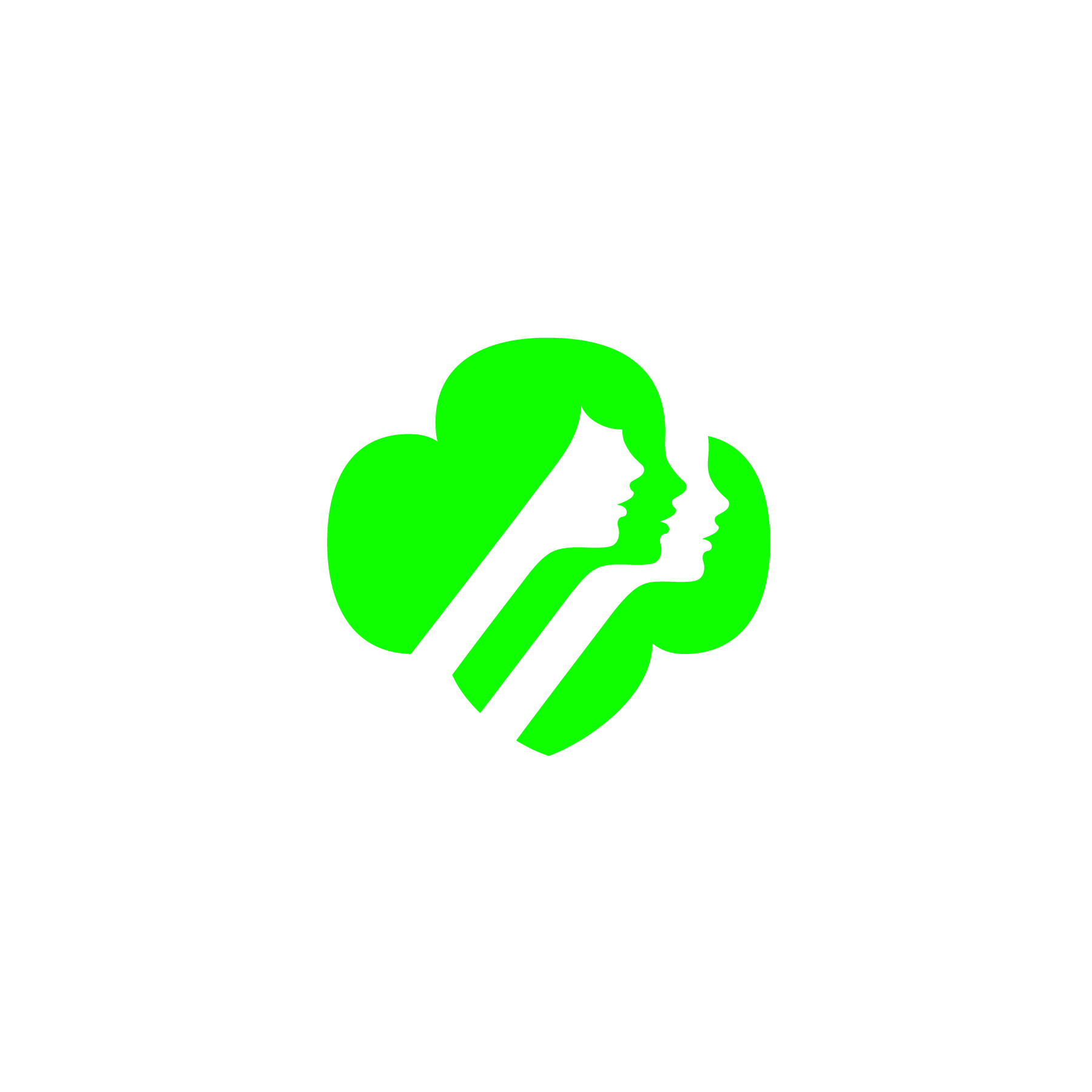 Service Unit #902012 World Thinking Day EventJunior TroopsThis World Thinking Day holds many opportunities for your Junior Troop!  As you are working on your leadership skills, and learning how to host a Service Unit event, you will be a mentor for a Daisy troop as this is their first World Thinking Day!  The Daisy troops were advised that they have the option of hosting or not hosting a Country table.  If they choose to host a table, you can help them with craft, game, song ideas; how to locate information about World Girl Guides and Girl Scouts; and just be a great resource for their troop. Also, as a Junior troop, we would like you to help run the World Thinking Day event.  Please see attachments for ideas (Ceremony, Funds, World Trefoil Pin).  Please check your notes for flag ceremonies.We will, also, need the help of the Junior Troops to help set up the venue (Country Tables, food area, ceremony area, etc.) prior to the start of the event on Saturday morning, February 25, 2012.  Thank you for your leadership and helping facilitate this event!Junior TroopDaisy Troop#94277-Sarah Payne                908-537-4095To be advised#95042-Tanya Kilhullen               908-454-4809To  be advised#95113-Fran Tagliareni               908-835-8691To be advised#95114-Patty Smith               908-835-8719To be advised#95113-Fran Tagliareni (14)Opening Flag Ceremony                                        World Trefoil Ceremony#95042-Tanya Kilhullen (8)Closing Flag Ceremony-Good NightWhat is Thinking Day?   World Thinking Day Fund#95114-Patty Smith (16)Check in tableWhat is the Juliette Low Fund?#94277-Sarah Payne (7)What is the World Trefoil Pin?Collection of the           Juliette Low Fund and     World Thinking Day Fund